Please note the following NPRR(s) also propose revisions to the following section(s):NPRR1007, RTC – NP 3: Management Activities for the ERCOT SystemSection 3.6.1NPRR1010, RTC – NP 6: Adjustment Period and Real-Time OperationsSection 6.6.1.2Section 6.6.3.1NPRR1014, BESTF-4 Energy Storage Resource Single ModelSection 6.6.3.1NPRR1039, Replace the Term MIS Public Area with ERCOT WebsiteSection 6.6.1.4Please note that the following NPRR(s) also propose revisions to the definition of “Resource Node”:NPRR1014, BESTF-4 Energy Storage Resource Single Model2.1	DefinitionsResource Node Either a logical construct that creates a virtual pricing point required to model a Combined-Cycle Configuration or an Electrical Bus defined in the Network Operations Model, at which a Settlement Point Price or is calculated and used in Settlement. All Resource Nodes shall be identified in accordance with the Other Binding Document titled “Procedure for Identifying Resource Nodes.” For a Generation Resource that is connected to the ERCOT Transmission Grid only by one or more radial transmission lines that all originate at the Resource and terminate in a single substation switchyard, the Resource Node is an Electrical Bus in that substation. For all other Generation Resources, the Resource Node is the Resource’s side of the Electrical Bus at which the Resource is connected to the ERCOT Transmission Grid.3.6.1	Load Resource Participation(1)	A Load Resource may participate by providing: (a)	Ancillary Service:(i)	Regulation Up (Reg-Up) Service as a Controllable Load Resource capable of providing Primary Frequency Response;(ii)	Regulation Down (Reg-Down) Service as a Controllable Load Resource capable of providing Primary Frequency Response;(iii)	Responsive Reserve (RRS) as a Controllable Load Resource qualified for Security-Constrained Economic Dispatch (SCED) Dispatch and capable of providing Primary Frequency Response, or as a Load Resource controlled by high-set under-frequency relay; and(iv)	Non-Spinning Reserve (Non-Spin) Service as a Controllable Load Resource qualified for SCED Dispatch; (b)	Energy in the form of Demand response from a Controllable Load Resource in Real-Time via SCED; (c)	Emergency Response Service (ERS) for hours in which the Load Resource does not have an Ancillary Service Resource Responsibility; and(d)	Voluntary Load response in Real-Time. (2)	Except for voluntary Load response and ERS, loads participating in any ERCOT market must be registered as a Load Resource and are subject to qualification testing administered by ERCOT.  (3)	All ERCOT Settlements resulting from Load Resource participation are made only with the Qualified Scheduling Entity (QSE) representing the Load Resource.(4)	A QSE representing a Load Resource and submitting a bid to buy for participation in SCED, as described in Section 6.4.3.1, RTM Energy Bids, must represent the Load Serving Entity (LSE) serving the Load of the Load Resource.  If the Load Resource is an Aggregate Load Resource (ALR), the QSE must represent the LSE serving the Load of all sites within the ALR.(5)	The Settlement Point for a Controllable Load Resource with a Real-Time Market (RTM) Energy Bid is its Load Zone Settlement Point. (6)	QSEs shall not submit offers for Load Resources containing sites associated with a Dynamically Scheduled Resource (DSR).6.6.1.2	Real-Time Settlement Point Price for a Load Zone(1)	The Real-Time Settlement Point Price for a Load Zone Settlement Point is based on the state-estimated Load in MW and the time-weighted average Real-Time LMPs at Electrical Buses that are included in the Load Zone.  The Real-Time Settlement Point Price for a Load Zone Settlement Point for a 15-minute Settlement Interval is calculated as follows:RTSPP	=	Max (-$251, ((TLMP y * LZLMP y) / TLMP y) + RTRSVPOR + RTRDP) For all Load Zones except Direct Current Tie (DC Tie) Load Zones: LZLMP y	=	 (RTLMP b, y * SEL b, y) / SEL b, yFor a DC Tie Load Zone: LZLMP y	=	RTLMP b, y Where:RTRSVPOR =		(RNWF y * RTORPA y)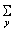 RTRDP =	(RNWF y * RTORDPA y)RNWF y=		TLMP y / TLMP y(2)	For all Settlement calculations in which a 15-minute Real-Time Settlement Point Price for a Load Zone is required in order to perform Settlement for a 15-minute quantity that is represented as one value (the integrated value for the 15-minute interval) but varies with each SCED interval within the 15-minute Settlement Interval, an energy-weighted Real-Time Settlement Point Price shall be used and is calculated as follows: RTSPPEW              =	Max [-$251, ((RTLMP b, y * LZWF b, y) + RTRSVPOR + RTRDP)]For all Load Zones except DC Tie Load Zones:LZWF b, y 	=	(SEL b, y * TLMP y) / [(SEL b, y * TLMP y)]For a DC Tie Load Zone: LZWF b, y 	=	(SEL b, y * TLMP y) / [(SEL b, y * TLMP y)]SEL b, y	=	1Where:RTRSVPOR =		(RNWF y * RTORPA y)RTRDP =	(RNWF y * RTORDPA y) RNWF y	=	TLMP y /TLMP yThe above variables are defined as follows:6.6.1.4	Load Zone LMPs(1)	The Load Zone LMPs shall be posted on the Market Information System (MIS) Public Area.  The Load Zone LMP is based on the state-estimated Loads in MW and the Real-Time LMPs at the Electrical Buses included in the Load Zone.  The Load Zone LMP for a Load Zone for a SCED Interval is calculated as follows:LZLMP y	=	 (RTLMP b, y * LZWF b, y)For all Load Zones except DC Tie Load Zones: LZWF b, y 	=	SEL b, y / (SEL b, y)For a DC Tie Load Zone:LZWF b, y 	=	[Max (0.001, SEL b, y)]  /  [Max (0.001, SEL b, y)]The above variables are defined as follows:6.6.3.1	Real-Time Energy Imbalance Payment or Charge at a Resource Node(1)	The payment or charge to each QSE for Energy Imbalance Service is calculated based on the Real-Time Settlement Point Price for the following amounts at a particular Resource Node Settlement Point:(a)	The energy produced by all its Generation Resources or consumed as WSL at the Settlement Point; plus(b)	The amount of its Self-Schedules with sink specified at the Settlement Point; plus(c)	The amount of its Day-Ahead Market (DAM) Energy Bids cleared in the DAM at the Settlement Point; plus(d)	The amount of its Energy Trades at the Settlement Point where the QSE is the buyer; minus(e)	The amount of its Self-Schedules with source specified at the Settlement Point; minus(f)	The amount of its energy offers cleared in the DAM at the Settlement Point; minus (g)	The amount of its Energy Trades at the Settlement Point where the QSE is the seller. (2)	The payment or charge to each QSE for Energy Imbalance Service at a Resource Node Settlement Point for a given 15-minute Settlement Interval is calculated as follows:RTEIAMT q, p		= (-1) * {((RESREV q, r, gsc, p)) + (WSLAMTTOT q, r, p) + RTSPP p * [(SSSK q, p * ¼) + (DAEP q, p * ¼) + (RTQQEP q, p * ¼) – (SSSR q, p * ¼) – (DAES q, p * ¼) – (RTQQES q, p * ¼)]}Where:RESREV q, r, gsc, p	= GSPLITPER q, r, gsc, p * NMSAMTTOT gscRESMEB q, r, gsc, p	= GSPLITPER q, r, gsc, p * NMRTETOT gscWSLTOT q, p		=  ( MEBL q,r,b)RNIMBAL q, p		= (RESMEB q, r, gsc, p) + WSLTOT q, p + (SSSK q, p * ¼) + (DAEP q, p * ¼) + (RTQQEP q, p * ¼) – (SSSR q, p * ¼) – (DAES q, p * ¼) – (RTQQES q, p * ¼)The above variables are defined as follows:(3)	For a facility with Settlement Meters that measure WSL, the total payment or charge for WSL is calculated for a QSE, energy storage Load Resource, and Settlement Point for each 15-minute Settlement Interval.The WSL is settled as follows: WSLAMTTOT q, r, p	=  (RTRMPRWSL b * MEBL q, r, b)Where the price for Settlement Meter is determined as follows:RTRMPRWSL b 	= Max [-$251, ((RNWFL b, y * RTLMP b, y) + RTRSVPOR + RTRDP)]Where the weighting factor for the Electrical Bus associated with the meter is:RNWFL b, y 		= [Max (0.001,  TL r, y)) * TLMP y] / 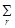 			[Max (0.001,  TL r, y)) * TLMP y]Where:RTRSVPOR =		(RNWF  y * RTORPA y)RTRDP =		(RNWF  y * RTORDPA y)RNWF y =		TLMP y / TLMP yThe summation is over all WSL r associated to the individual meter.  The determination of which Resources are associated to an individual meter is static and based on the normal system configuration of the generation site code, gsc.The above variables are defined as follows:(4)	The total payment or charge to a Facility with a net metering arrangement for each 15-minute Settlement Interval shall be calculated as follows:NMRTETOT gsc 	= 	Max (0, ( (MEB gsc, b + MEBC gsc, b)))If NMRTETOT gsc = 0 for a 15-minute Settlement Interval, thenThe Load that is not WSL is included in the Real-Time AML per QSE and is included in the Real-Time energy imbalance payment or charge at a Load Zone.Otherwise, when NMRTETOT gsc > 0 for a 15-minute Settlement Interval, thenNMSAMTTOT gsc	=	 [(RTRMPR b * MEB gsc, b) + (RTRMPR b * MEBC gsc, b)]  Where the price for Settlement Meter is determined as follows:RTRMPR b 		=	Max [-$251, ((RNWF b, y * RTLMP b, y) + RTRSVPOR + RTRDP)]Where the weighting factor for the Electrical Bus associated with the meter is:RNWF b, y 		= [Max (0.001, BP r, y) * TLMP y] / 		[Max (0.001, BP r, y) * TLMP y]Where:	RTRSVPOR 		=		(RNWF  y * RTORPA y)RTRDP 		=		(RNWF  y * RTORDPA y)	RNWF y		=		TLMP y / TLMP yThe summation is over all Resources r associated to the individual meter.  The determination of which Resources are associated to an individual meter is static and based on the normal system configuration of the generation site code, gsc.The above variables are defined as follows:(5)	The Generation Resource SCADA Splitting Percentage for each Resource within a net metering arrangement for the 15-minute Settlement Interval is calculated as follows:GSPLITPER q,  r, gsc, p 	= GSSPLITSCA r / GSSPLITSCA rThe above variables are defined as follows:(6)	The total net payments and charges to each QSE for Energy Imbalance Service at all Resource Node Settlement Points for the 15-minute Settlement Interval is calculated as follows:RTEIAMTQSETOT q	=	 RTEIAMT q, pThe above variables are defined as follows:6.6.3.2	Real-Time Energy Imbalance Payment or Charge at a Load Zone(1)	The payment or charge to each QSE for Energy Imbalance Service is calculated based on the Real-Time Settlement Point Price for the following amounts at a particular Load Zone Settlement Point: (a)	The amount of its Self-Schedules with sink specified at the Settlement Point; plus (b)	The amount of its DAM Energy Bids cleared in the DAM at the Settlement Point; plus (c)	The amount of its Energy Trades at the Settlement Point where the QSE is the buyer; minus (d)	The amount of its Self-Schedules with source specified at the Settlement Point; minus (e)	The amount of its energy offers cleared in the DAM at the Settlement Point; minus (f)	The amount of its Energy Trades at the Settlement Point where the QSE is the seller; minus (g)	Its AML at the Settlement Point; plus(h)	The aggregated generation of its Settlement Only Generators (SOGs) in the Load Zone. (2)	The payment or charge to each QSE for Energy Imbalance Service at a Load Zone for a given 15-minute Settlement Interval is calculated as follows:RTEIAMT q, p	=	(-1) * {[RTSPP p * [(SSSK q, p * ¼) + (DAEP q, p * ¼) + (RTQQEP q, p * ¼) – (SSSR q, p * ¼) – (DAES q, p * ¼) – (RTQQES q, p * ¼)]] + [RTSPPEW p * (RTMGNM q, p – RTAML q, p)]} AndLZIMBAL q, p	=	(SSSK q, p * ¼) + (DAEP q, p * ¼) + (RTQQEP q, p * ¼) – (SSSR q, p * ¼) – (DAES q, p * ¼) – (RTQQES q, p * ¼) – RTAML q, p + RTMGNM q, pThe above variables are defined as follows:(3)	The total net payments and charges to each QSE for Energy Imbalance Service at all Load Zones for the 15-minute Settlement Interval is calculated as follows:RTEIAMTQSETOT q	=	RTEIAMT q, pThe above variables are defined as follows:10.2.3	ERCOT-Polled Settlement Meters(1)	ERCOT shall poll Metering Facilities that meet any one of the following criteria:(a)	Generation connected directly to the ERCOT Transmission Grid, unless the generation is participating in a current ERS Contract Period and the generation only exports energy to the ERCOT Transmission Grid during equipment testing, an ERS deployment, or an ERS test;(b)	Auxiliary meters used for generation netting by ERCOT;(c)	Generation delivering 10 MW or more to the ERCOT System, unless the generation is participating in a current ERS Contract Period and the generation only exports energy to the ERCOT System during equipment testing, an ERS deployment, or an ERS test;(d)	Generation participating in any Ancillary Service market;(e)	NOIE points connected bi-directionally to the ERCOT System, unless the bi-directional energy flows are the sole result of generation interconnected to a TDSP owned Distribution System behind a NOIE point of delivery metering point; (f)	Direct Current Ties (DC Ties);(g)	DG where there is an energy storage Load Resource that has associated Wholesale Storage Load (WSL)(h)	WSL associated to a generation site11.1.6	ERCOT Polled Settlement Meter Netting(1)	As allowed by Section 10, Metering, of these Protocols, ERCOT will perform the approved netting schemes, which sum the meters at a given Generation Resource site.  (2)	Both Load consumption and Generation Resource production meters will be combined together to obtain a total amount of Load or Resource.(3)	For a Generation Resource site with Wholesale Storage Load (WSL):(a)	WSL is measured by the corresponding EPS Meter. (b)	For WSL that is metered behind the POI metering point, the WSL will be added back into the POI metering point to determine the net flows for the POI metering point.(c)	For WSL that is separately metered at the POI, the WSL will not be included in the determination of whether the generation site is net generation or net Load for the purpose of Settlement.11.1.12	Treatment of ERCOT-Polled Settlement  Storage Load Data(1)	For EPS data, ERCOT will:(a)	Be identified as the MRE; and(b)	Model and populate data to appropriate channels such that netting and aggregation conform to the ERCOT Protocol requirements.NPRR Number1043NPRR TitleClarification of NPRR986 Language Related to Wholesale Storage LoadDate of DecisionDate of DecisionOctober 15, 2020October 15, 2020ActionActionRecommended ApprovalRecommended ApprovalTimeline Timeline NormalNormalProposed Effective DateProposed Effective DateTo be determinedTo be determinedPriority and Rank AssignedPriority and Rank AssignedTo be determinedTo be determinedNodal Protocol Sections Requiring Revision Nodal Protocol Sections Requiring Revision 2.1, Definitions3.6.1, Load Resource Participation6.6.1.2, Real-Time Settlement Point Price for a Load Zone6.6.1.4, Load Zone LMPs6.6.3.1, Real-Time Energy Imbalance Payment or Charge at a Resource Node6.6.3.2, Real-Time Energy Imbalance Payment or Charge at a Load Zone10.2.3, ERCOT-Polled Settlement Metering11.1.6, ERCOT Polled Settlement Meter Netting11.1.12, Treatment of ERCOT-Polled Settlement Wholesale Storage Load Data2.1, Definitions3.6.1, Load Resource Participation6.6.1.2, Real-Time Settlement Point Price for a Load Zone6.6.1.4, Load Zone LMPs6.6.3.1, Real-Time Energy Imbalance Payment or Charge at a Resource Node6.6.3.2, Real-Time Energy Imbalance Payment or Charge at a Load Zone10.2.3, ERCOT-Polled Settlement Metering11.1.6, ERCOT Polled Settlement Meter Netting11.1.12, Treatment of ERCOT-Polled Settlement Wholesale Storage Load DataRelated Documents Requiring Revision/Related Revision RequestsRelated Documents Requiring Revision/Related Revision RequestsNoneNoneRevision DescriptionRevision DescriptionThis Nodal Protocol Revision Request (NPRR) provides necessary clarification regarding Settlement of Energy Storage Resources (ESRs) as developed in NPRR986, BESTF-2 Energy Storage Resource Energy Offer Curves, Pricing, Dispatch, and Mitigation, which received ERCOT Board approval on February 11, 2020, and is currently in the early phase of development.  Specifically, this NPRR clarifies that the charging Load (excluding auxiliary Load) withdrawn by an ESR shall be settled based on the nodal price, similar to its injections, even if the ESR does not seek or cannot qualify for Wholesale Storage Load (WSL) treatment.  It does so by replacing the term “ESR Load that is not WSL,” which appears in several places in the original NPRR986 language, replacing that term with a defined term, “Non-WSL ESR Charging Load.”  The Non-WSL ESR Charging Load will be priced at nodal but, unlike ESRs receiving WSL treatment, will be subject to applicable Load Ratio Share (LRS)-based charges.NPRR1020, Allow Some Integrated Energy Storage Designs to Calculate Internal Loads, which was approved by the ERCOT Board on August 11, 2020, allows for an alternative to traditional ERCOT Polled Settlement (EPS) Metering as a way of determining an ESR’s charging Load — as distinct from its auxiliary Load.  This NPRR clarifies that in the event an ESR is unable to separate its charging Load from its auxiliary Load, either via traditional EPS Metering or via the sensor methodology approved in NPRR1020, the ESR’s auxiliary Load will be identified via a default percentage of its overall Load.  This would allow the auxiliary Load to be settled using a zonal price and the charging Load to be settled using a nodal price, thus precluding the possibility of inappropriate zonal/nodal arbitrage.  All of the ESR’s Load would be subject to applicable LRS-based charges.  This NPRR includes ERCOT’s recommendation for establishing the auxiliary Load default percentage at 15% of total ESR Load.  Establishing a high default percentage for auxiliary Load will incentivize ESRs to install proper metering.  ERCOT seeks stakeholders’ feedback on the proposed 15%, and looks forward to discussing these issues with stakeholders.This NPRR is applicable to the “combo model” era, in which ESRs are treated as two Resources — a Generation Resource and a Controllable Load Resource — in the ERCOT systems, and the concepts will also carry over to the “single model” era.This Nodal Protocol Revision Request (NPRR) provides necessary clarification regarding Settlement of Energy Storage Resources (ESRs) as developed in NPRR986, BESTF-2 Energy Storage Resource Energy Offer Curves, Pricing, Dispatch, and Mitigation, which received ERCOT Board approval on February 11, 2020, and is currently in the early phase of development.  Specifically, this NPRR clarifies that the charging Load (excluding auxiliary Load) withdrawn by an ESR shall be settled based on the nodal price, similar to its injections, even if the ESR does not seek or cannot qualify for Wholesale Storage Load (WSL) treatment.  It does so by replacing the term “ESR Load that is not WSL,” which appears in several places in the original NPRR986 language, replacing that term with a defined term, “Non-WSL ESR Charging Load.”  The Non-WSL ESR Charging Load will be priced at nodal but, unlike ESRs receiving WSL treatment, will be subject to applicable Load Ratio Share (LRS)-based charges.NPRR1020, Allow Some Integrated Energy Storage Designs to Calculate Internal Loads, which was approved by the ERCOT Board on August 11, 2020, allows for an alternative to traditional ERCOT Polled Settlement (EPS) Metering as a way of determining an ESR’s charging Load — as distinct from its auxiliary Load.  This NPRR clarifies that in the event an ESR is unable to separate its charging Load from its auxiliary Load, either via traditional EPS Metering or via the sensor methodology approved in NPRR1020, the ESR’s auxiliary Load will be identified via a default percentage of its overall Load.  This would allow the auxiliary Load to be settled using a zonal price and the charging Load to be settled using a nodal price, thus precluding the possibility of inappropriate zonal/nodal arbitrage.  All of the ESR’s Load would be subject to applicable LRS-based charges.  This NPRR includes ERCOT’s recommendation for establishing the auxiliary Load default percentage at 15% of total ESR Load.  Establishing a high default percentage for auxiliary Load will incentivize ESRs to install proper metering.  ERCOT seeks stakeholders’ feedback on the proposed 15%, and looks forward to discussing these issues with stakeholders.This NPRR is applicable to the “combo model” era, in which ESRs are treated as two Resources — a Generation Resource and a Controllable Load Resource — in the ERCOT systems, and the concepts will also carry over to the “single model” era.Reason for RevisionReason for Revision  Addresses current operational issues.  Meets Strategic goals (tied to the ERCOT Strategic Plan or directed by the ERCOT Board).  Market efficiencies or enhancements  Administrative  Regulatory requirements  Other:  (explain)(please select all that apply)  Addresses current operational issues.  Meets Strategic goals (tied to the ERCOT Strategic Plan or directed by the ERCOT Board).  Market efficiencies or enhancements  Administrative  Regulatory requirements  Other:  (explain)(please select all that apply)Business CaseBusiness CaseAll ESRs in ERCOT to date have qualified for WSL treatment and the financial savings associated with WSL will continue to provide an incentive for prospective ESRs to qualify for WSL.  However, the preamble to Public Utility Commission (PUC) rulemaking project No. 39917 (2012), which enabled WSL via amendments to Substantive Rule 25.501, contemplates that WSL treatment should be optional, rather than mandatory.  Furthermore, NPRR1020 contemplates that an ESR may forfeit WSL treatment under certain conditions.  This NPRR clarifies that an ESR that either does not seek or does not qualify for WSL treatment shall have its charging energy (determined by an EPS Meter or by a default calculation) settled using the appropriate nodal price. The clarifications in this NPRR will provide certainty to the project team currently working to implement NPRR986.  ERCOT encourages stakeholders to expedite approval of this NPRR to avoid delays in NPRR986 implementation.All ESRs in ERCOT to date have qualified for WSL treatment and the financial savings associated with WSL will continue to provide an incentive for prospective ESRs to qualify for WSL.  However, the preamble to Public Utility Commission (PUC) rulemaking project No. 39917 (2012), which enabled WSL via amendments to Substantive Rule 25.501, contemplates that WSL treatment should be optional, rather than mandatory.  Furthermore, NPRR1020 contemplates that an ESR may forfeit WSL treatment under certain conditions.  This NPRR clarifies that an ESR that either does not seek or does not qualify for WSL treatment shall have its charging energy (determined by an EPS Meter or by a default calculation) settled using the appropriate nodal price. The clarifications in this NPRR will provide certainty to the project team currently working to implement NPRR986.  ERCOT encourages stakeholders to expedite approval of this NPRR to avoid delays in NPRR986 implementation.Credit Work Group ReviewCredit Work Group ReviewTo be determinedTo be determinedPRS DecisionPRS DecisionOn 10/15/20, PRS unanimously voted via roll call to recommend approval of NPRR1043 as submitted.  All Market Segments were present for the vote.On 10/15/20, PRS unanimously voted via roll call to recommend approval of NPRR1043 as submitted.  All Market Segments were present for the vote.Summary of PRS DiscussionSummary of PRS DiscussionOn 10/15/20, the sponsor provided an overview of NPRR1043, and participants noted prior reviews of NPRR1043 at the Battery Energy Storage Task Force (BESTF) and agreed with using 15% as the default auxiliary Load percentage.On 10/15/20, the sponsor provided an overview of NPRR1043, and participants noted prior reviews of NPRR1043 at the Battery Energy Storage Task Force (BESTF) and agreed with using 15% as the default auxiliary Load percentage.SponsorSponsorNameSandip SharmaE-mail AddressSandip.sharma@ercot.comCompanyERCOTPhone Number512-248-4298Cell NumberMarket SegmentNot applicableMarket Rules Staff ContactMarket Rules Staff ContactNameCory PhillipsE-Mail AddressCory.phillips@ercot.comPhone Number512-248-6464Comments ReceivedComments ReceivedComment AuthorComment SummaryNoneMarket Rules NotesProposed Protocol Language Revision[NPRR863:  Insert paragraph (iv) below upon system implementation and renumber accordingly:](iv)	ERCOT Contingency Reserve Service (ECRS) as a Controllable Load Resource qualified for SCED Dispatch and capable of providing Primary Frequency Response, or as a Load Resource that may or may not be controlled by high-set under-frequency relay; and[NPRR986:  Replace paragraph (5) above with the following upon system implementation:](5)	The Settlement Point for a Controllable Load Resource is its Load Zone Settlement Point.  For an Energy Storage Resource (ESR), the Settlement Point for the modeled Controllable Load Resource associated with the ESR is the Resource Node of the modeled Generation Resource associated with the ESR. [NPRR1000:  Delete paragraph (6) above upon system implementation.]VariableUnitDescriptionRTSPP$/MWhReal-Time Settlement Point PriceThe Real-Time Settlement Point Price at the Settlement Point, for the 15-minute Settlement Interval.RTSPPEW$/MWhReal-Time Settlement Point Price Energy-WeightedThe Real-Time Settlement Point Price at the Settlement Point p, for the 15-minute Settlement Interval that is weighted by the state-estimated Load of the Load Zone of each SCED interval within the 15-minute Settlement Interval.RTLMP b, y$/MWhReal-Time Locational Marginal Price at bus per intervalThe Real-Time LMP at Electrical Bus b in the Load Zone, for the SCED interval y.RTRSVPOR$/MWhReal-Time Reserve Price for On-Line ReservesThe Real-Time Reserve Price for On-Line Reserves for the 15-minute Settlement Interval.RTORPA y$/MWhReal-Time On-Line Reserve Price Adder per intervalThe Real-Time Price Adder for On-Line Reserves for the SCED interval y.RTRDP$/MWhReal-Time On-Line Reliability Deployment Price The Real-Time price for the 15-minute Settlement Interval, reflecting the impact of reliability deployments on energy prices that is calculated from the Real-time On-Line Reliability Deployment Price Adder.RTORDPA y$/MWhReal-Time On-Line Reliability Deployment Price Adder The Real-Time Price Adder that captures the impact of reliability deployments on energy prices for the SCED interval y.RNWF ynoneResource Node Weighting Factor per intervalThe weight used in the Resource Node Settlement Point Price calculation for the portion of the SCED interval y within the Settlement Interval.LZWF b, ynoneLoad Zone Weighting Factor per bus per intervalThe weight used in the Load Zone Settlement Point Price calculation for Electrical Bus b, for the portion of the SCED interval y within the 15-minute Settlement Interval.LZLMP y$/MWhLoad Zone Locational Marginal PriceThe Load Zone LMP for the Load Zone for the SCED Interval y.SEL b, yMWState Estimator Load at bus per intervalThe Load from State Estimator, including a calculated net Load value at each Private Use Network, excluding Wholesale Storage Load (WSL) for Electrical Bus b in the Load Zone, for the SCED interval y.TLMP ysecondDuration of SCED interval per intervalThe duration of the portion of the SCED interval y within the Settlement Interval.ynoneA SCED interval in the 15-minute Settlement Interval.  The summation is over the total number of SCED runs that cover the 15-minute Settlement Interval.bnoneAn Electrical Bus in the Load Zone.  The summation is over all of the Electrical Buses in the Load Zone.VariableUnitDescriptionLZLMP y$/MWhLoad Zone Locational Marginal PriceThe Load Zone LMP for the Load Zone for the SCED Interval y.RTLMP b, y$/MWhReal-Time Locational Marginal Price at bus per SCED  intervalThe Real-Time LMP at Electrical Bus b in the Load Zone, for the SCED interval y.LZWF b, yNoneLoad Zone State Estimator Load Weighting Factor per bus per SCED intervalThe weight used in the Load Zone LMP calculation for Electrical Bus b for the SCED interval y.SEL b, yMWState Estimator Load at bus per SCED intervalThe Load from the State Estimator for Electrical Bus b in the Load Zone, for the SCED interval y.y NoneA SCED interval.bNoneAn Electrical Bus in the Load Zone.  The summation is over all of the Electrical Buses in the Load Zone.[NPRR986:  Replace item (a) above with the following upon system implementation:](a)	The energy produced by all its Generation Resources or  at the Settlement Point; plus[NPRR986:  Replace the formula “RTEIAMT q, p” above with the following upon system implementation:]RTEIAMT q, p		= (-1) * {((RESREV q, r, gsc, p)) + (WSLAMTTOT q, r, p) + (ESRNWSLAMTTOT q, r, p) + RTSPP p * [(SSSK q, p * ¼) + (DAEP q, p * ¼) + (RTQQEP q, p * ¼) – (SSSR q, p * ¼) – (DAES q, p * ¼) – (RTQQES q, p * ¼)]}[NPRR986:  Replace the formula “RNIMBAL q, p” above with the following upon system implementation:]ESRNWSLTOT q, p	=  ( MEBR q, r, b)RNIMBAL q, p		= (RESMEB q, r, gsc, p) + WSLTOT q, p + ESRNWSLTOT q, p + (SSSK q, p * ¼) + (DAEP q, p * ¼) + (RTQQEP q, p * ¼) – (SSSR q, p * ¼) – (DAES q, p * ¼) – (RTQQES q, p * ¼)VariableUnitDescriptionRTEIAMT q, p$Real-Time Energy Imbalance Amount per QSE per Settlement Point—The payment or charge to QSE q for Real-Time Energy Imbalance Service at Settlement Point p, for the 15-minute Settlement Interval.RNIMBAL q, pMWhResource Node Energy Imbalance per QSE per Settlement Point—The Resource Node volumetric imbalance for QSE q for Real-Time Energy Imbalance Service at Settlement Point p, for the 15-minute Settlement Interval.RTSPP p$/MWhReal-Time Settlement Point Price per Settlement Point—The Real-Time Settlement Point Price at Settlement Point p, for the 15-minute Settlement Interval.SSSK q, pMWSelf-Schedule with Sink at Settlement Point per QSE per Settlement Point—The QSE q’s Self-Schedule with sink at Settlement Point p, for the 15-minute Settlement Interval.DAEP q, pMWDay-Ahead Energy Purchase per QSE per Settlement Point—The QSE q’s DAM Energy Bids at Settlement Point p cleared in the DAM, for the hour that includes the 15-minute Settlement Interval.RTQQEP q, p MWReal-Time QSE-to-QSE Energy Purchase per QSE per Settlement PointThe amount of MW bought by QSE q through Energy Trades at Settlement Point p, for the 15-minute Settlement Interval.SSSR q, pMWSelf-Schedule with Source at Settlement Point per QSE per Settlement Point—The QSE q’s Self-Schedule with source at Settlement Point p, for the 15-minute Settlement Interval.DAES q, pMWDay-Ahead Energy Sale per QSE per Settlement Point—The QSE q’s energy offers at Settlement Point p cleared in the DAM, for the hour that includes the 15-minute Settlement Interval.RTQQES q, p MWReal-Time QSE-to-QSE Energy Sale per QSE per Settlement PointThe amount of MW sold by QSE q through Energy Trades at Settlement Point p, for the 15-minute Settlement Interval.RESREV q, r, gsc, p$Resource Share Revenue Settlement Payment—The Resource share of the total payment to the entire Facility with a net metering arrangement attributed to Resource r that is part of a generation site code gsc for the QSE q at Settlement Point p.RESMEB q, r, gsc, pMWhResource Share Net Meter Real-Time Energy Total—The Resource share of the net sum for all Settlement Meters attributed to Resource r that is part of a generation site code gsc for the QSE q at Settlement Point p.  WSLTOT q, pMWhWSL Total—The total WSL energy metered by the Settlement Meters which measure WSL for the QSE q at Settlement Point p.  MEBL q,r,bMWhMetered Energy for Wholesale Storage Load at busThe WSL energy metered by the Settlement Meter which measures WSL for the 15-minute Settlement Interval represented as a negative value, for the QSE q, Resource r, at bus b.  NMSAMTTOT gsc$Net Metering Settlement—The total payment or charge to a generation site with a net metering arrangement.WSLAMTTOT q, r, p  $Wholesale Storage Load Settlement—The total payment or charge to QSE q, Resource r, at Settlement Point p, for WSL for each 15-minute Settlement Interval.NMRTETOT gscMWhNet Meter Real-Time Energy Total—The net sum for all Settlement Meters included in generation site code gsc.  A positive value indicates an injection of power to the ERCOT System.GSPLITPER q, r, gsc, pnoneGeneration Resource SCADA Splitting Percentage—The generation allocation percentage for Resource r that is part of a net metering arrangement.  GSPLITPER is calculated by taking the Supervisory Control and Data Acquisition (SCADA) values (GSSPLITSCA) for a particular Generation Resource r that is part of a net metering configuration and dividing by the sum of all SCADA values for all Resources that are included in the net metering configuration for each interval.  Where for a Combined Cycle Train, the Resource r is the Combined Cycle Train.qnoneA QSE.pnoneA Resource Node Settlement Point.rnoneA Generation Resource or an energy storage Load Resource that is located at the Facility with net metering.gscnoneA generation site code.bnoneAn Electrical Bus.VariableUnitDescriptionRTLMP b, y$/MWhReal-Time Locational Marginal Price at bus per intervalThe Real-Time LMP for the meter at Electrical Bus b, for the SCED interval y.TLMP ysecondDuration of SCED interval per intervalThe duration of the SCED interval y.RTRSVPOR$/MWhReal-Time Reserve Price for On-Line ReservesThe Real-Time Reserve Price for On-Line Reserves for the 15-minute Settlement Interval.RTORPA y$/MWhReal-Time On-Line Reserve Price Adder per intervalThe Real-Time On-Line Reserve Price Adder for the SCED interval y.RTRDP$/MWhReal-Time On-Line Reliability Deployment Price The Real-Time price for the 15-minute Settlement Interval, reflecting the impact of reliability deployments on energy prices that is calculated from the Real-time On-Line Reliability Deployment Price Adder.RTORDPA y$/MWhReal-Time On-Line Reliability Deployment Price Adder The Real-Time Price Adder that captures the impact of reliability deployments on energy prices for the SCED interval y.RNWF ynoneResource Node Weighting Factor per intervalThe weight used in the Resource Node Settlement Point Price calculation for the portion of the SCED interval y within the Settlement Interval.MEBL q,r,bMWhMetered Energy for Wholesale Storage Load at busThe WSL energy metered by the Settlement Meter which measures WSL for the 15-minute Settlement Interval represented as a negative value, for the QSE q, Resource r, at bus b.  WSLAMTTOT q, r, p$Wholesale Storage Load Settlement—The total payment or charge to QSE q, Resource r, at Settlement Point p, for WSL for each 15-minute Settlement Interval.RNWFL b, ynoneNet meter Weighting Factor per interval for the Energy Metered as Wholesale Storage LoadThe weight factor used in net meter price calculation for meters in Electrical Bus b, for the SCED interval y, for the WSL associated with an energy storage Load Resource.  The weighting factor used in the net meter price calculation shall not be recalculated after the fact due to revisions in the association of Resources to Settlement Meters.RTRMPRWSL b$/MWhReal-Time Price for the Energy Metered as Wholesale Storage Load at busThe Real-Time price for the Settlement Meter which measures WSL at Electrical Bus b, for the 15-minute Settlement Interval.TL r, yMWTelemetered WSL charging per intervalThe telemetered Load associated with the energy storage Load Resource r for the SCED interval y.gscnoneA generation site code.rnoneAn energy storage Load Resource.  ynoneA SCED interval in the 15-minute Settlement Interval.  The summation is over the total number of SCED runs that cover the 15-minute Settlement Interval.bnoneAn Electrical Bus.[NPRR986:  Replace paragraph (3) above with the following upon system implementation:](3)	For a facility with Settlement Meters that measure ESR Load, the total payment or charge for ESR Load is calculated for a QSE, ESR, and Settlement Point for each 15-minute Settlement Interval.The WSL is settled as follows: WSLAMTTOT q, r, p	=  (RTRMPRESR b * MEBL q, r, b)The  is settled as follows: ESRNWSLAMTTOT q, r, p	=  (RTRMPRESR b * MEBR q, r, b)Where the price for Settlement Meter is determined as follows:RTRMPRESR b 	= Max [-$251, ((RNWFL b, y * RTLMP b, y) + RTRSVPOR + RTRDP)]Where the weighting factor for the Electrical Bus associated with the meter is:RNWFL b, y 		= [Max (0.001, BP r, y) * TLMP y] / 			[Max (0.001,  BP r, y) * TLMP y]Where:RTRSVPOR =		(RNWF  y * RTORPA y)RTRDP =		(RNWF  y * RTORDPA y)RNWF y =		TLMP y / TLMP yThe summation is over all ESR Load r associated to the individual meter.  The determination of which Resources are associated to an individual meter is static and based on the normal system configuration of the generation site code, gsc.The above variables are defined as follows:[NPRR986:  Replace the language above with the following upon system implementation:]The Load that is not WSL is included in the Real-Time AML per QSE.VariableUnitDescriptionNMRTETOT gscMWhNet Meter Real-Time Energy Total—The net sum for all Settlement Meters included in generation site code gsc.  A positive value indicates an injection of power to the ERCOT System. NMSAMTTOT gsc$Net Metering Settlement—The total payment or charge to a generation site with a net metering arrangement.RTRMPR  b$/MWhReal-Time Price for the Energy Metered for each Resource meter at busThe Real-Time price for the Settlement Meter at Electrical Bus b, for the 15-minute Settlement Interval.MEB gsc, bMWhMetered Energy at busThe metered energy by the Settlement Meter which is not upstream from another Settlement Meter which measures WSL for the 15-minute Settlement Interval.  A positive value represents energy produced, and a negative value represents energy consumed.RTRSVPOR$/MWhReal-Time Reserve Price for On-Line ReservesThe Real-Time Reserve Price for On-Line Reserves for the 15-minute Settlement Interval.RTORPA y$/MWhReal-Time On-Line Reserve Price Adder per intervalThe Real-Time On-Line Reserve Price Adder for the SCED interval y.RTRDP$/MWhReal-Time On-Line Reliability Deployment Price The Real-Time price for the 15-minute Settlement Interval, reflecting the impact of reliability deployments on energy prices that is calculated from the Real-time On-Line Reliability Deployment Price Adder.RTORDPA y$/MWhReal-Time On-Line Reliability Deployment Price Adder The Real-Time Price Adder that captures the impact of reliability deployments on energy prices for the SCED interval y.RNWF ynoneResource Node Weighting Factor per intervalThe weight used in the Resource Node Settlement Point Price calculation for the portion of the SCED interval y within the Settlement Interval.RTLMP b, y$/MWhReal-Time Locational Marginal Price at bus per intervalThe Real-Time LMP for the meter at Electrical Bus b, for the SCED interval y.TLMP ysecondDuration of SCED interval per intervalThe duration of the SCED interval y.RNWF b, ynoneNet meter Weighting Factor per intervalThe weight factor used in net meter price calculation for meters in Electrical Bus b, for the SCED interval y.  The weighting factor used in the net meter price calculation shall not be recalculated after the fact due to revisions in the association of Resources to Settlement Meters.BP r, yMWBase Point per Resource per intervalThe Base Point of Resource r, for the SCED interval y.  Where for a Combined Cycle Train, the Resource r is a Combined Cycle Generation Resource within the Combined Cycle Train.MEBC gsc, bMWhMetered Energy at bus (Calculated)The calculated energy for the 15-minute Settlement Interval for a Settlement Meter which is upstream from another Settlement Meter which measures WSL.  A positive value represents energy produced, and a negative value represents energy consumed.gscnoneA generation site code.rnoneA Generation Resource that is located at the Facility with net metering.  ynoneA SCED interval in the 15-minute Settlement Interval.  The summation is over the total number of SCED runs that cover the 15-minute Settlement Interval.bnoneAn Electrical Bus.VariableUnitDefinitionGSPLITPER q, r, gsc, pnoneGeneration Resource SCADA Splitting Percentage—The generation allocation percentage for Resource r that is part of a generation site code gsc for the QSE q at Settlement Point p.  GSPLITPER is calculated by taking the SCADA values (GSSPLITSCA) for a particular Generation Resource r that is part of a net metering configuration and dividing by the sum of all SCADA values for all Resources that are included in the net metering configuration for each interval.  Where for a Combined Cycle Train, the Resource r is the Combined Cycle Train.GSSPLITSCA rMWhGeneration Resource SCADA Net Real Power provided via Telemetry—The net real power provided via telemetry per Resource within the net metering arrangement, integrated for the 15-minute Settlement Interval.  Where for a Combined Cycle Train, the Resource r is the Combined Cycle Train.gscnoneA generation site code.rnoneA Generation Resource that is located at the Facility with net metering.  qnoneA QSE.pnoneA Resource Node Settlement Point.VariableUnitDefinitionRTEIAMTQSETOT q$Real-Time Energy Imbalance Amount QSE Total per QSEThe total net payments and charges to QSE q for Real-Time Energy Imbalance Service at all Resource Node Settlement Points for the 15-minute Settlement Interval.RTEIAMT q, p$Real-Time Energy Imbalance Amount per QSE per Settlement Point—The payment or charge to QSE q for Real-Time Energy Imbalance Service at Settlement Point p, for the 15-minute Settlement Interval.qnoneA QSE.pnoneA Resource Node Settlement Point.[NPRR986:  Replace item (g) above with the following upon system implementation:](g)	Its AML at the Settlement Point excluding ; plus[NPRR917:  Replace item (h) above with the following upon system implementation:](h)	The aggregated generation of its Settlement Only Transmission Self-Generators (SOTSGs) at the Settlement Point.  SOTSG sites will be represented as a single unit in the ERCOT Settlement system. (i)        The aggregated generation of its Settlement Only Distribution Generators (SODGs) and Settlement Only Transmission Generators (SOTGs) that have elected to retain Load Zone pricing in accordance with Section 6.6.3.9, Real-Time Payment or Charge for Energy from a Settlement Only Distribution Generator (SODG) or a Settlement Only Transmission Generator (SOTG).  SODG and SOTG sites will be represented as a single unit in the ERCOT Settlement system.[NPRR917 and NPRR986:  Replace applicable portions of the formula “RTEIAMT q, p” above with the following upon system implementation:]RTEIAMT q, p	=	(-1) * {[RTSPP p * [(SSSK q, p * ¼) + (DAEP q, p * ¼) + (RTQQEP q, p * ¼) – (SSSR q, p * ¼) – (DAES q, p * ¼) – (RTQQES q, p * ¼)]] + [RTSPPEW p * (RTMGSOGZ q, p – (RTAML q, p – RTAMLESRNW q, p))]} [NPRR917 and NPRR986:  Replace applicable portions of the formula “LZIMBAL q, p” above with the following upon system implementation:]LZIMBAL q, p	=	(SSSK q, p * ¼) + (DAEP q, p * ¼) + (RTQQEP q, p * ¼) – (SSSR q, p * ¼) – (DAES q, p * ¼) – (RTQQES q, p * ¼) – (RTAML q, p – RTAMLESRNW q, p) + RTMGSOGZ q, pVariableUnitDescriptionRTEIAMT q, p$Real-Time Energy Imbalance Amount per QSE per Settlement Point—The payment or charge to QSE q for Real-Time Energy Imbalance Service at Settlement Point p, for the 15-minute Settlement Interval.RTSPP p$/MWhReal-Time Settlement Point Price per Settlement Point—The Real-Time Settlement Point Price at Settlement Point p, for the 15-minute Settlement Interval.LZIMBAL q, pMWhLoad Zone Energy Imbalance per QSE per Settlement Point—The Load Zone volumetric imbalance for QSE q for Real-Time Energy Imbalance Service at Settlement Point p, for the 15-minute Settlement Interval.RTSPPEW p$/MWhReal-Time Settlement Point Price Energy-WeightedThe Real-Time Settlement Point Price at the Settlement Point p, for the 15-minute Settlement Interval that is weighted by the State Estimated Load for the Load Zone of each SCED interval within the 15-minute Settlement Interval.RTAML q, pMWhReal-Time Adjusted Metered Load per QSE per Settlement Point—The sum of the AML at the Electrical Buses that are included in Settlement Point p represented by QSE q for the 15-minute Settlement Interval.SSSK q, pMWSelf-Schedule with Sink at Settlement Point per QSE per Settlement Point—The QSE q’s Self-Schedule with sink at Settlement Point p, for the 15-minute Settlement Interval.DAEP q, pMWDay-Ahead Energy Purchase per QSE per Settlement Point—The QSE q’s DAM Energy Bids at Settlement Point p cleared in the DAM, for the hour that includes the 15-minute Settlement Interval.RTQQEP q, p MWReal-Time QSE-to-QSE Energy Purchase per QSE per Settlement PointThe amount of MW bought by QSE q through Energy Trades at Settlement Point p, for the 15-minute Settlement Interval.SSSR q, pMWSelf-Schedule with Source at Settlement Point per QSE per Settlement Point—The QSE q’s Self-Schedule with source at Settlement Point p, for the 15-minute Settlement Interval.DAES q, pMWDay-Ahead Energy Sale per QSE per Settlement Point—The QSE q’s energy offers at Settlement Point p cleared in the DAM, for the hour that includes the 15-minute Settlement Interval.RTQQES q, p MWReal-Time QSE-to-QSE Energy Sale per QSE per Settlement PointThe amount of MW sold by QSE q through Energy Trades at Settlement Point p, for the 15-minute Settlement Interval.RTMGNM q, pMWhReal-Time Metered Generation from Settlement Only Generators per QSE per Settlement Point—The total Real-Time energy produced by SOGs represented by QSE q in Load Zone Settlement Point p, for the 15-minute Settlement Interval.qnoneA QSE.pnoneA Load Zone Settlement Point.VariableUnitDefinitionRTEIAMTQSETOT q$Real-Time Energy Imbalance Amount QSE Total per QSEThe total net payments and charges to QSE q for Real-Time Energy Imbalance Service at all Load Zone Settlement Points for the 15-minute Settlement Interval.RTEIAMT q, p$Real-Time Energy Imbalance Amount per QSE per Settlement Point—The charge to QSE q for Real-Time Energy Imbalance Service at Settlement Point p, for the 15-minute Settlement Interval.qnoneA QSE.pnoneA Load Zone Settlement Point.[NPRR1002 and NPRR1020:  Replace applicable portions of item (h) above with the following upon system implementation of NPRR1002; or upon implementation of NPRR1020 and upon implementation of necessary revisions to the SMOG, respectively:](h)	Metering required to determine WSL associated with an Energy Storage Resource (ESR)[NPRR1002:  Replace paragraph (1) above with the following upon system implementation:](1)	As allowed by Section 10, Metering, of these Protocols, ERCOT will perform the approved netting schemes, which sum the meters at a given Generation Resource, or Energy Storage Resource (ESR) site.[NPRR1002:  Replace paragraph (2) above with the following upon system implementation:](2)	Both Load consumption and generation production meters will be combined together to obtain a total amount of Load or generation.[NPRR1002:  Replace paragraph (3) above with the following upon system implementation:](3)	For an ESR site with Wholesale Storage Load (WSL):[NPRR1020:  Replace paragraph (a) above with the following upon system implementation and upon implementation of necessary revisions to the Settlement Metering Operating Guide (SMOG):](a)	WSL is measured by the corresponding EPS Meter, except that when a Resource Entity for an Energy Storage Resource (ESR) communicates its auxiliary Load value to the EPS Meter, WSL is calculated by subtracting the auxiliary Load from the total Load measured by the corresponding EPS meter.  If the calculated auxiliary Load is greater than the total Load, WSL shall be zero.